ОТЧЕТ О ВЫПОЛНЕНИИ ПРОИЗВОДСТВЕННОЙ ПРОГРАММЫМУП ЖКХ «Заря» с Аниховка Адамовского р-на Оренбургской облнаименование организациив сфере холодного водоснабжения  (питьевое водоснабжение, транспортировка воды)за период  с  01.01.2017 по  31.12.2017 г Раздел 1.  Выполнение мероприятий по ремонту объектов централизованной системы водоснабжения; мероприятий, направленных на улучшение качества питьевой воды, мероприятий по энергосбережению и повышению энергетической эффективности, в том числе по снижению потерь воды при транспортировке; мероприятий, направленных на повышение качества обслуживания абонентовРаздел 2.  Показатели производственной деятельности Раздел 3. Объем финансовых потребностейРаздел 4.  Значения показателей надежности, качества и энергетической эффективности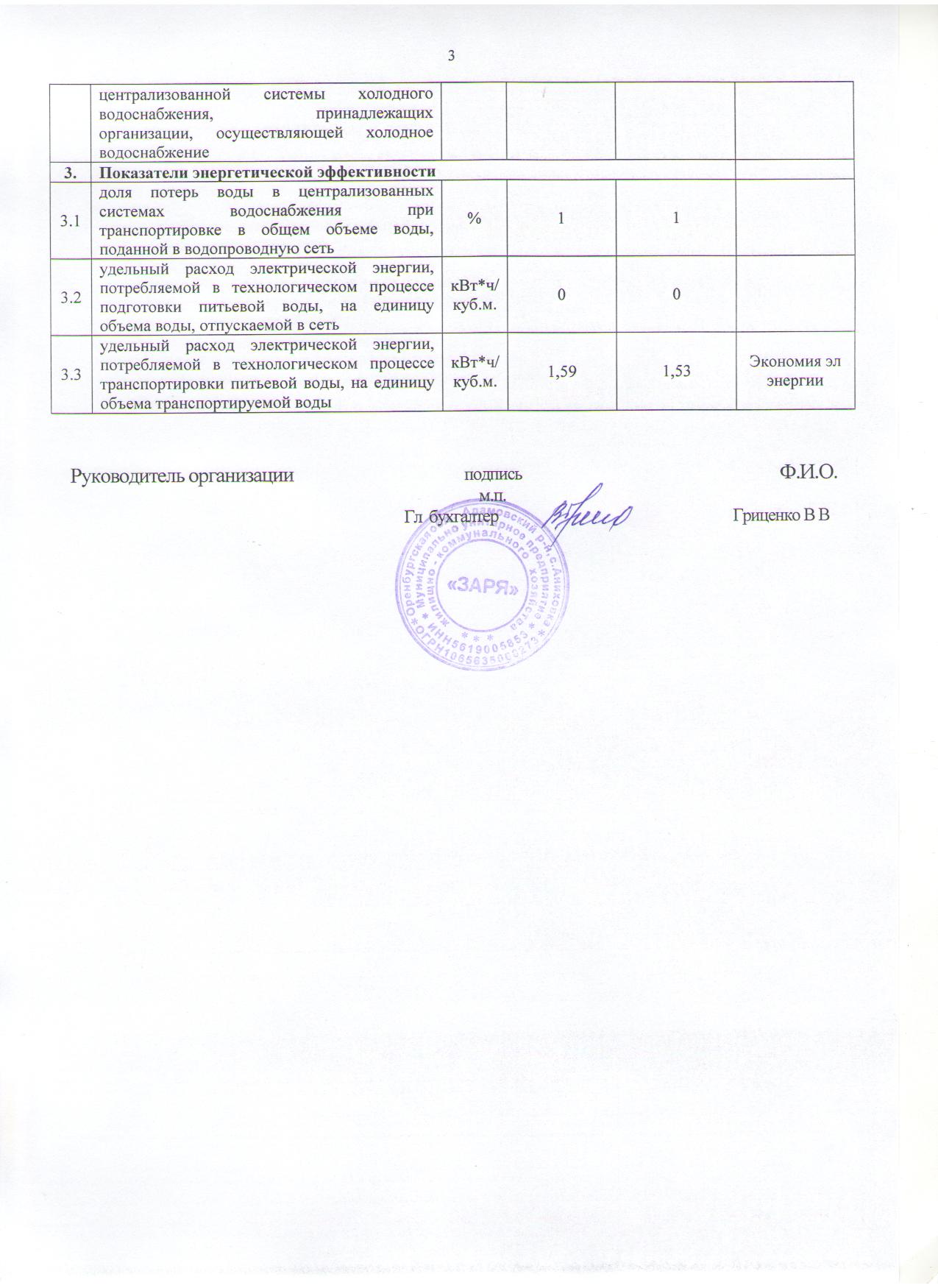 Наименование организацииМУП ЖКХ «Заря»Юридический адрес, почтовый адрес организации462834 Р Ф Оренбургская обл Адамовский р-н село Аниховка ул Ленина д 7Наименование уполномоченного органа, утвердившего производственную программуАдминистрация м.о.Адамовский район Оренбуогской облЮридический адрес, почтовый адрес уполномоченного органа, утвердившего производственную программу463830 Р.Ф. Оренбургская обл  Адамовский р-н  п Адамовка   ул  Советская д 81Дата представления отчета в уполномоченный орган30.03.2018№ п/пНаименование мероприятияПериод реализации мероприятийПериод реализации мероприятийПричина отклонения№ п/пНаименование мероприятияПланируемый Фактический Причина отклонения123451.Текущий ремонт колодцев30.09.1710.10.17Нехватка кадров2.Ремонт и утепление уличных колонок30.09.1727.09.173Ремонт насосов 30.12.1729.11.174Ремонт ограждений скважинКруглогодич-ный контрольКруглогодич-ный контроль5Очиска скважин30.10.201730.10.2017Очищена 1 скв6Контроль за качеством водыКруглогодич-ный контрольКруглогодичн-ый контроль7Текущий ремонт экскаватора20.03.17-Передан в ремонт8Дезинфекция сквКруглогодич-ный контрольКруглогодичн-ый контроль9Ремонт аварийных участков водопроводаКруглогодич-ный контрольКруглогодич-ный контроль10Текущий ремонт башни03.10.201711Очистка территории скважин от мусора и сорных травпостояннопостоянно12Контроль давления воды в трассепостояннопостоянно13Приобретение насосов 4шт и установка30.08.17Приобретен 1 насос, отсутствие денежных средств14Приобретение и установка приборов добычи воды для 2 скважин-Отсутствие денежных средств15 Капремонт водопроводных сетей в с Джасай-Отсутствие денежных средств, кадров , 99% износ техники№ п/пНаименованиеВеличина показателя, тыс.куб.мВеличина показателя, тыс.куб.мПричина отклонения№ п/пНаименованиеПлановые показатели Фактические показатели Причина отклонения123451.Объем подачи воды 147,774,6Уменьшение количества потребителей, частные скважины. Экономия ресурсов№п/пНаименованиеВеличина показателя, тыс.руб., без НДСВеличина показателя, тыс.руб., без НДСПричина отклонения№п/пНаименованиеПлановые показатели Фактические показатели Причина отклонения123451.Необходимая валовая выручка3950,983116Не полный штат работников№ п/пНаименование показателейЕд. изм.Значения показателейЗначения показателейПричина отклонения№ п/пНаименование показателейЕд. изм.Плановые показателиФактические показателиПричина отклонения1234561.Показатели качества питьевой воды Показатели качества питьевой воды Показатели качества питьевой воды Показатели качества питьевой воды 1.1доля проб питьевой воды, подаваемой с источников водоснабжения, водопроводных станций или иных объектов централизованной системы водоснабжения в распределительную водопроводную сеть, не соответствующих установленным требованиям, в общем объеме проб, отобранных по результатам производственного контроля качества питьевой воды%1020Мероприятия требующие значитель-ного вложения денежных средств.1.2доля проб питьевой воды в распределительной водопроводной сети, не соответствующих установленным требованиям, в общем объеме проб, отобранных по результатам производственного контроля качества питьевой воды%1020Отсутствие денежных средств2.Показатели надежности и бесперебойностиПоказатели надежности и бесперебойностиПоказатели надежности и бесперебойностиПоказатели надежности и бесперебойностиПоказатели надежности и бесперебойности2.1количество перерывов в подаче воды, зафиксированных в местах исполнения обязательств организацией, осуществляющей  холодное водоснабжение, по подаче холодной воды, возникших в результате аварий, повреждений и иных технологических нарушений на объектах централизованной системы холодного водоснабжения, принадлежащих организации, осуществляющей холодное водоснабжениеед./км80,5Уменьшилось число порывов